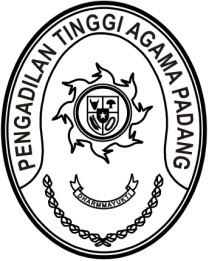 Nomor     	:	W3-A/      /KP.04.3/7/2023	                  23 Juni 2023Lampiran	:	-Perihal	:	Permohonan Peninjauan Masa KerjaYth.Ketua Pengadilan Agama Tanjung PatiAssalamu’alaikum, Wr. Wb.Menindaklanjuti surat Pelaksana Tugas Biro Kepegawaian Mahkamah Agung RI nomor 393/Bua.2/KP.04.3/7/2023 tanggal 23 Juni 2023 hal sebagaimana pada pokok surat, dengan ini kami sampaikan bahwa permohonan masa kerja a.n. Akbar Fariza Tandjung, S.H. belum dapat diproses, untuk itu diharapkan kepada yang bersangkutan untuk dapat melengkapi kekurangan dokumen persyaratan sebagai berikut:Asli/Fotokopi Legalisir Surat Perjanjian Kerja/Pengangkatan dari PT. Bank Mega Tbk pada tanggal 9 Januari 2019 s.d. 8 April 2019;Asli/Fotokopi Legalisir Surat Keputusan Pemberhentian/ Pemutusan Hubungan Kerja dari PT. Bank Mega Tbk;Asli/Fotokopi Legalisir Slip Gaji/Rekening koran bukti pembayaran gaji selama bekerja pada 
PT. Bank Mega Tbk;	Demikian disampaikan, dan terima kasih.WassalamKetua,Dr. Drs. H. Pelmizar, M.H.I.NIP. 195611121981031009Tembusan:1. Pelaksana Harian Sekretaris Mahkamah Agung RI;2. Direktur Jenderal Badan Peradilan Agama Mahkamah Agung RI.